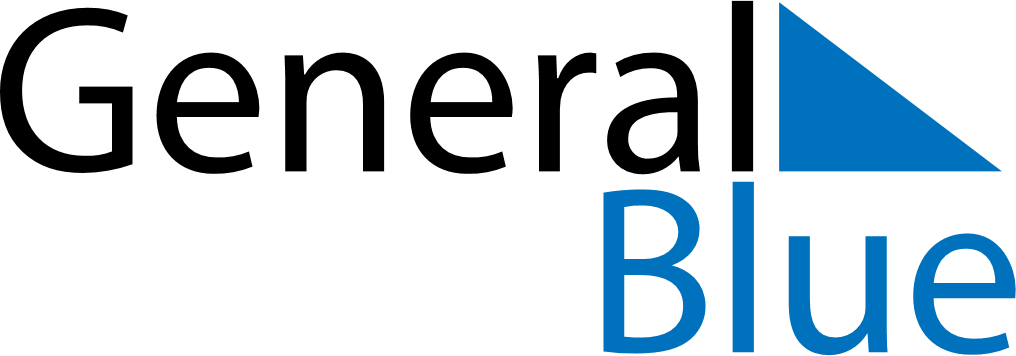 June 1753June 1753June 1753June 1753June 1753SundayMondayTuesdayWednesdayThursdayFridaySaturday123456789101112131415161718192021222324252627282930